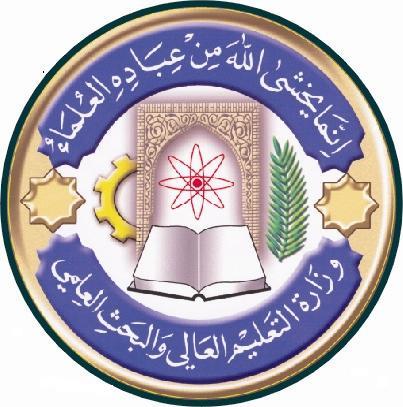 جدول الدروس الاسبوعيجدول الدروس الاسبوعي	توقيع الاستاذ :						توقيع العميد :Course Weekly OutlineCourse  weekly Outline	Instructor Signature:					Dean Signature:الاسمم .م د. حسين غني قدوريم .م د. حسين غني قدوريم .م د. حسين غني قدوريم .م د. حسين غني قدوريم .م د. حسين غني قدوريالبريد الالكترونيhusseinghani@yahoo.comhusseinghani@yahoo.comhusseinghani@yahoo.comhusseinghani@yahoo.comhusseinghani@yahoo.comاسم المادة الفسلجه العامه الفسلجه العامه الفسلجه العامه الفسلجه العامه الفسلجه العامهمقرر الفصل م .م د. حسين غني قدوري م .م د. حسين غني قدوري م .م د. حسين غني قدوري م .م د. حسين غني قدوري م .م د. حسين غني قدورياهداف المادةAfter finishing the course, the student should be able to:Define the functions of the different aforementioned body systems.Describe the mechanism of action of these systems and the sequence of events that accompany these actions.Estimate the normal values with regard to different biological conditions.Distinguish between normal and abnormal performance of the body systems.Illustrate the degree of deviation in the normal functions of these systems in some clinical disorders.After finishing the course, the student should be able to:Define the functions of the different aforementioned body systems.Describe the mechanism of action of these systems and the sequence of events that accompany these actions.Estimate the normal values with regard to different biological conditions.Distinguish between normal and abnormal performance of the body systems.Illustrate the degree of deviation in the normal functions of these systems in some clinical disorders.After finishing the course, the student should be able to:Define the functions of the different aforementioned body systems.Describe the mechanism of action of these systems and the sequence of events that accompany these actions.Estimate the normal values with regard to different biological conditions.Distinguish between normal and abnormal performance of the body systems.Illustrate the degree of deviation in the normal functions of these systems in some clinical disorders.After finishing the course, the student should be able to:Define the functions of the different aforementioned body systems.Describe the mechanism of action of these systems and the sequence of events that accompany these actions.Estimate the normal values with regard to different biological conditions.Distinguish between normal and abnormal performance of the body systems.Illustrate the degree of deviation in the normal functions of these systems in some clinical disorders.After finishing the course, the student should be able to:Define the functions of the different aforementioned body systems.Describe the mechanism of action of these systems and the sequence of events that accompany these actions.Estimate the normal values with regard to different biological conditions.Distinguish between normal and abnormal performance of the body systems.Illustrate the degree of deviation in the normal functions of these systems in some clinical disorders.التفاصيل الاساسية للمادةThis course shares in developing students’ skills of mind via different up-to-date teaching methods of academic and practical material, experiencing variable examination tools, and applying such information in practice.This course shares in developing students’ skills of mind via different up-to-date teaching methods of academic and practical material, experiencing variable examination tools, and applying such information in practice.This course shares in developing students’ skills of mind via different up-to-date teaching methods of academic and practical material, experiencing variable examination tools, and applying such information in practice.This course shares in developing students’ skills of mind via different up-to-date teaching methods of academic and practical material, experiencing variable examination tools, and applying such information in practice.This course shares in developing students’ skills of mind via different up-to-date teaching methods of academic and practical material, experiencing variable examination tools, and applying such information in practice.الكتب المنهجيةTextbook of Medical Physiology; Twenty-Fourth  Edition, Copyright © 2011 by Elsevier, Inc.Arthur C. Guyton, M.D., John E. Hall, Ph.D.Textbook of Medical Physiology; Twenty-Fourth  Edition, Copyright © 2011 by Elsevier, Inc.Arthur C. Guyton, M.D., John E. Hall, Ph.D.Textbook of Medical Physiology; Twenty-Fourth  Edition, Copyright © 2011 by Elsevier, Inc.Arthur C. Guyton, M.D., John E. Hall, Ph.D.Textbook of Medical Physiology; Twenty-Fourth  Edition, Copyright © 2011 by Elsevier, Inc.Arthur C. Guyton, M.D., John E. Hall, Ph.D.Textbook of Medical Physiology; Twenty-Fourth  Edition, Copyright © 2011 by Elsevier, Inc.Arthur C. Guyton, M.D., John E. Hall, Ph.D.المصادر الخارجيةGanong's Review of Medical Physiology; Twenty-Third Edition, Copyright © 2010 by The McGraw-Hill Companies, Inc.Kim E. Barrett, PhD; Susan M. Barman, PhD; Scott Boitano, PhD;  Heddwen L. Brooks, PhDFox: Human Physiology; Eighth Edition, Copyright © 2011 by The McGraw-Hill Companies, Inc. Stuart FoxGanong's Review of Medical Physiology; Twenty-Third Edition, Copyright © 2010 by The McGraw-Hill Companies, Inc.Kim E. Barrett, PhD; Susan M. Barman, PhD; Scott Boitano, PhD;  Heddwen L. Brooks, PhDFox: Human Physiology; Eighth Edition, Copyright © 2011 by The McGraw-Hill Companies, Inc. Stuart FoxGanong's Review of Medical Physiology; Twenty-Third Edition, Copyright © 2010 by The McGraw-Hill Companies, Inc.Kim E. Barrett, PhD; Susan M. Barman, PhD; Scott Boitano, PhD;  Heddwen L. Brooks, PhDFox: Human Physiology; Eighth Edition, Copyright © 2011 by The McGraw-Hill Companies, Inc. Stuart FoxGanong's Review of Medical Physiology; Twenty-Third Edition, Copyright © 2010 by The McGraw-Hill Companies, Inc.Kim E. Barrett, PhD; Susan M. Barman, PhD; Scott Boitano, PhD;  Heddwen L. Brooks, PhDFox: Human Physiology; Eighth Edition, Copyright © 2011 by The McGraw-Hill Companies, Inc. Stuart FoxGanong's Review of Medical Physiology; Twenty-Third Edition, Copyright © 2010 by The McGraw-Hill Companies, Inc.Kim E. Barrett, PhD; Susan M. Barman, PhD; Scott Boitano, PhD;  Heddwen L. Brooks, PhDFox: Human Physiology; Eighth Edition, Copyright © 2011 by The McGraw-Hill Companies, Inc. Stuart Foxتقديرات الفصلالفصل الدراسيالمختبرالامتحانات اليومية المشروع الامتحان النهائيتقديرات الفصل20%10%10%---60%معلومات اضافيةالاسبوعالتاريخالمادة النظريةالمادة العمليةالملاحظات121/9/2014Introduction228/9/2014RBC count312/10/2014WBC count419/10/2014Blood film (WBC differential count)526/10/2014Hemoglobin–PCV62/11/2014Blood groupOsmotic fragility test (demonstration)79/11/2014ESR (demonstration )Capillary Hess test816/11/2014Breathing tests923/11/2014Introduction for frog's muscle-nerve preparation: Instruments & dissection (demonstration)1030/11/2014Simple muscle twitch (SMT)Effect of temperature on SMT117/12/2014Effect of strength of stimulus on SMTNerve conduction velocity1214/12/2014Fatigue and Tetanus1321/12/2014Frog's heart:   1- Effect of temperature2-Stannius ligature14151630/12/2014Final practical examinationعطلة نصف السنةعطلة نصف السنةعطلة نصف السنةعطلة نصف السنةعطلة نصف السنة17181920212223242526272829303132Course InstructorAssistant  lecturerDr.Hussein Ghani KaddoryAssistant  lecturerDr.Hussein Ghani KaddoryAssistant  lecturerDr.Hussein Ghani KaddoryAssistant  lecturerDr.Hussein Ghani KaddoryAssistant  lecturerDr.Hussein Ghani KaddoryE_mailhusseinghani@yahoo.comhusseinghani@yahoo.comhusseinghani@yahoo.comhusseinghani@yahoo.comhusseinghani@yahoo.comTitleGeneral physiology General physiology General physiology General physiology General physiology Course CoordinatorAssistant  lecturer Dr.Hussein Ghani KaddoryAssistant  lecturer Dr.Hussein Ghani KaddoryAssistant  lecturer Dr.Hussein Ghani KaddoryAssistant  lecturer Dr.Hussein Ghani KaddoryAssistant  lecturer Dr.Hussein Ghani KaddoryCourse ObjectiveAfter finishing the course, the student should be able to:Define the functions of the different aforementioned body systems.Describe the mechanism of action of these systems and the sequence of events that accompany these actions.Estimate the normal values with regard to different biological conditions.Distinguish between normal and abnormal performance of the body systems.Illustrate the degree of deviation in the normal functions of these systems in some clinical disorders.After finishing the course, the student should be able to:Define the functions of the different aforementioned body systems.Describe the mechanism of action of these systems and the sequence of events that accompany these actions.Estimate the normal values with regard to different biological conditions.Distinguish between normal and abnormal performance of the body systems.Illustrate the degree of deviation in the normal functions of these systems in some clinical disorders.After finishing the course, the student should be able to:Define the functions of the different aforementioned body systems.Describe the mechanism of action of these systems and the sequence of events that accompany these actions.Estimate the normal values with regard to different biological conditions.Distinguish between normal and abnormal performance of the body systems.Illustrate the degree of deviation in the normal functions of these systems in some clinical disorders.After finishing the course, the student should be able to:Define the functions of the different aforementioned body systems.Describe the mechanism of action of these systems and the sequence of events that accompany these actions.Estimate the normal values with regard to different biological conditions.Distinguish between normal and abnormal performance of the body systems.Illustrate the degree of deviation in the normal functions of these systems in some clinical disorders.After finishing the course, the student should be able to:Define the functions of the different aforementioned body systems.Describe the mechanism of action of these systems and the sequence of events that accompany these actions.Estimate the normal values with regard to different biological conditions.Distinguish between normal and abnormal performance of the body systems.Illustrate the degree of deviation in the normal functions of these systems in some clinical disorders.Course DescriptionThis course shares in developing students’ skills of mind via different up-to-date teaching methods of academic and practical material, experiencing variable examination tools, and applying such information in practice.This course shares in developing students’ skills of mind via different up-to-date teaching methods of academic and practical material, experiencing variable examination tools, and applying such information in practice.This course shares in developing students’ skills of mind via different up-to-date teaching methods of academic and practical material, experiencing variable examination tools, and applying such information in practice.This course shares in developing students’ skills of mind via different up-to-date teaching methods of academic and practical material, experiencing variable examination tools, and applying such information in practice.This course shares in developing students’ skills of mind via different up-to-date teaching methods of academic and practical material, experiencing variable examination tools, and applying such information in practice.TextbookTextbook of Medical Physiology; Twenty-Fourth  Edition, Copyright © 2011 by Elsevier, Inc.Arthur C. Guyton, M.D., John E. Hall, Ph.D.Textbook of Medical Physiology; Twenty-Fourth  Edition, Copyright © 2011 by Elsevier, Inc.Arthur C. Guyton, M.D., John E. Hall, Ph.D.Textbook of Medical Physiology; Twenty-Fourth  Edition, Copyright © 2011 by Elsevier, Inc.Arthur C. Guyton, M.D., John E. Hall, Ph.D.Textbook of Medical Physiology; Twenty-Fourth  Edition, Copyright © 2011 by Elsevier, Inc.Arthur C. Guyton, M.D., John E. Hall, Ph.D.Textbook of Medical Physiology; Twenty-Fourth  Edition, Copyright © 2011 by Elsevier, Inc.Arthur C. Guyton, M.D., John E. Hall, Ph.D.ReferencesGanong's Review of Medical Physiology; Twenty-Third Edition, Copyright © 2010 by The McGraw-Hill Companies, Inc.Kim E. Barrett, PhD; Susan M. Barman, PhD; Scott Boitano, PhD;  Heddwen L. Brooks, PhDFox: Human Physiology; Eighth Edition, Copyright © 2011 by The McGraw-Hill Companies, Inc. Stuart FoxGanong's Review of Medical Physiology; Twenty-Third Edition, Copyright © 2010 by The McGraw-Hill Companies, Inc.Kim E. Barrett, PhD; Susan M. Barman, PhD; Scott Boitano, PhD;  Heddwen L. Brooks, PhDFox: Human Physiology; Eighth Edition, Copyright © 2011 by The McGraw-Hill Companies, Inc. Stuart FoxGanong's Review of Medical Physiology; Twenty-Third Edition, Copyright © 2010 by The McGraw-Hill Companies, Inc.Kim E. Barrett, PhD; Susan M. Barman, PhD; Scott Boitano, PhD;  Heddwen L. Brooks, PhDFox: Human Physiology; Eighth Edition, Copyright © 2011 by The McGraw-Hill Companies, Inc. Stuart FoxGanong's Review of Medical Physiology; Twenty-Third Edition, Copyright © 2010 by The McGraw-Hill Companies, Inc.Kim E. Barrett, PhD; Susan M. Barman, PhD; Scott Boitano, PhD;  Heddwen L. Brooks, PhDFox: Human Physiology; Eighth Edition, Copyright © 2011 by The McGraw-Hill Companies, Inc. Stuart FoxGanong's Review of Medical Physiology; Twenty-Third Edition, Copyright © 2010 by The McGraw-Hill Companies, Inc.Kim E. Barrett, PhD; Susan M. Barman, PhD; Scott Boitano, PhD;  Heddwen L. Brooks, PhDFox: Human Physiology; Eighth Edition, Copyright © 2011 by The McGraw-Hill Companies, Inc. Stuart FoxCourse AssessmentTerm TestsLaboratoryQuizzesProjectFinal ExamCourse Assessment20%10%10%--60%General NotesThis course  acts up on the basic scientific knowledge that the student receives to do scientific research and medical studies.It expands learning through medical journals, books and the Internet.This course  acts up on the basic scientific knowledge that the student receives to do scientific research and medical studies.It expands learning through medical journals, books and the Internet.This course  acts up on the basic scientific knowledge that the student receives to do scientific research and medical studies.It expands learning through medical journals, books and the Internet.This course  acts up on the basic scientific knowledge that the student receives to do scientific research and medical studies.It expands learning through medical journals, books and the Internet.This course  acts up on the basic scientific knowledge that the student receives to do scientific research and medical studies.It expands learning through medical journals, books and the Internet.weekDateTopics CoveredLab. Experiment AssignmentsNotes121/9/2014Introduction228/9/2014RBC count312/10/2014WBC count419/10/2014Blood film (WBC differential count)526/10/2014Hemoglobin–PCV62/11/2014Blood groupOsmotic fragility test (demonstration)79/11/2014ESR (demonstration )Capillary Hess test816/11/2014Breathing tests923/11/2014Introduction for frog's muscle-nerve preparation: Instruments & dissection (demonstration)1030/11/2014Simple muscle twitch (SMT)Effect of temperature on SMT117/12/2014Effect of strength of stimulus on SMTNerve conduction velocity1214/12/2014Fatigue and Tetanus1321/12/2014Frog's heart:   1- Effect of temperature2-Stannius ligature14151630/12/2014Final practical examinationHalf-year BreakHalf-year BreakHalf-year BreakHalf-year BreakHalf-year Break17181920212223242526272829303132